＜参加申込書＞※メールでお申し込みいただいた方には，返信にて受付確認のご連絡をいたします．＜会場地図＞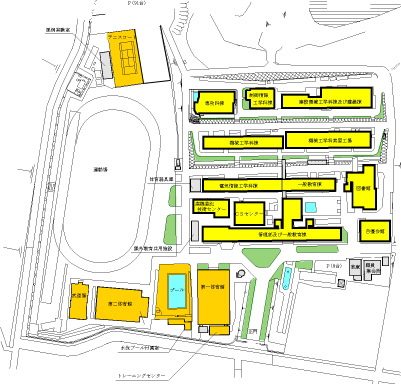 参加申込書：「ゼロから作るDeep Learning 基礎講座」講習会	(2020/3/28)会 社 名	：　　　　　　　　　　　　　　　　　　　　　　　　　　　　　　　　　　　　電話番号	：　　　　　　　　　　　　　　　　　　　　　　　　　　　　　　　　　　　　e-mail	：　　　　　　　　　　　　　　　　　　　　　　　　　　　　　　　　　　　　所    属	：　　　　　　　　　　　　　　　　　　　　　　　　　　　　　　　　　　　　氏    名	：　　　　　　　　　　　　　　　　　　　　　　　　　　　　　　　　　　　　